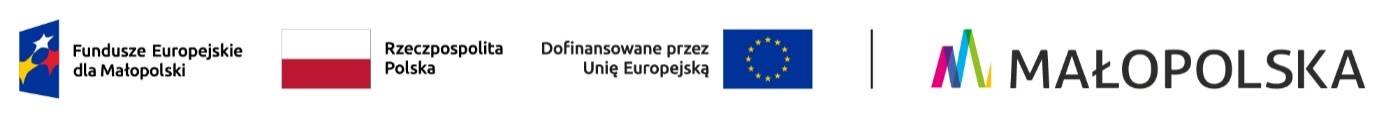 Załącznik Nr 4 do Umowy o dofinansowanie/Porozumienia o dofinansowaniu/Uchwały w sprawie podjęcia decyzji o dofinansowaniu dla Projektu realizowanego w ramach FEM na lata 2021-2027Warunki specyficzne realizacji projektu§ 1
Beneficjent jest zobowiązany do przestrzegania Specyficznych warunków realizacji projektu wynikających z zapisów FEM 2021-2027, SZOP FEM 2021-2027 oraz Kryteriów ujętych w Regulaminie wyboru projektu (jeśli dotyczy).